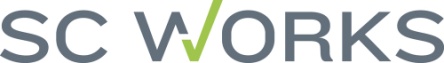 Interagency Referral Form(Please fill out and send with customer upon referral OR EMAIL TO APPROPRIATE PARTNER- Be sure to CC: scworksreferrals@gleamnshrc.org on all referral emails sent)Date Referred:   	Last 4 Digits of SS#:   Phone#: Customer’s Name (First, MI, Last): 		Email: Alternate Contact Information: Referred From:Agency: 		Name& Title: Referred To:Agency: 		Program: 		Name & Title: DESCRIPTION OF SERVICES YOUR CUSTOMER NEEDS:If an Employment Assessment and/or Plan has been completed at your agency, please document and provide client with the Assessment and/or Plan to bring or take to his/her initial visit resulting from this referral. Please add any comments that will assist the “Referred To” agency in assisting this individual: DESCRIPTION OF WHEN, HOW, OR IF YOU NEED FEEDBACK ON THIS REFERRAL: Consent for Release of Information:Name: ___________________________________________	Please Print NameCheck One:	(    )     I give my consent		(    )     I do not give my consentI give my consent to  to release my contact information, records, evaluations, and other information that will be used for the purpose of seeking assistance from ._______________________________________			________________Signature							DateFor Office Use Only:Date received: 		Initials: Please retain copy for client’s case file (SCAN)CASE NOTE REQUIRED FOR CONTACT ATTEMPTS, APPOINTMENTS, RESULTS, ETC.